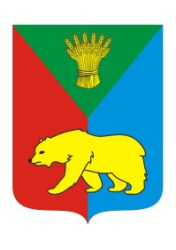  РОССИЙСКАЯ ФЕДЕРАЦИЯ ИРКУТСКАЯ ОБЛАСТЬ ИРКУТСКИЙ РАЙОН ХОМУТОВСКОЕ МУНИЦИПАЛЬНОЕ ОБРАЗОВАНИЕАДМИНИСТРАЦИЯПОСТАНОВЛЕНИЕОт 17.11.2014 г.№ 207 о/д          с.Хомутово О назначении публичных слушаний по проекту решения Думы Хомутовского муниципального образования «О бюджете Хомутовского муниципального образования на 2015 год и плановый период 2016 - 2017 годы»В целях реализации прав жителей Хомутовского муниципального образования на осуществление местного самоуправления и выявления их мнения по проекту решения Думы Хомутовского муниципального образования «О бюджете Хомутовского муниципального образования на 2015 год и плановый период 2016-2017 годы», руководствуясь статьями 14, 28, 52 Федерального закона от 6 октября 2003 года № 131-ФЗ «Об общих принципах организации местного самоуправления в Российской Федерации», Решением Думы Хомутовского муниципального образования от 28.10.2011г. № 39-178/дсп «Об утверждении Положения о порядке организации и проведения публичных слушаний в Хомутовском муниципальном образовании», статьей 19 Устава Хомутовского муниципального образования, ПОСТАНОВЛЯЮ:Назначить и провести публичные слушания по проекту решения Думы Хомутовского муниципального образования «О бюджете Хомутовского муниципального образования на 2015 год и плановый период 2016 - 2017 годы» (далее по тексту – проект Решения Думы) 27 ноября 2014 года в 17-00 в здании администрации Хомутовского муниципального образования (далее – администрация), расположенном по адресу: с. Хомутово, ул. Кирова,7а.Создать рабочую комиссию, ответственную за подготовку и проведение публичных слушаний, в следующем составе:1) Иваненко А.В. – заместитель главы администрации по экономике и финансам – председатель рабочей комиссии;2) Халяева З.В. – начальник финансового отдела – секретарь рабочей комиссии;члены рабочей комиссии:3) Кислицына Е.И.  – управляющий делами администрации;4) Михалева И.А. – начальник экономического отдела;5) Адамия Е.Ю. – начальник юридического отдела.Установить срок представления письменных замечаний и предложений жителей Хомутовского муниципального образования по проекту Решения Думы, а также заявок на участие (выступление) в публичных слушаниях до 17-00 26 ноября 2014 года. Замечания, предложения и заявки принимаются по адресу: с. Хомутово, ул. Кирова, 7а, финансовый отдел - бухгалтерия, с 8-00 до 12-00, с 13-00 до 17-00 (кроме субботы и воскресенья).Рабочей комиссии, ответственной за подготовку и проведение публичных слушаний:1) в соответствии с пунктом 4 настоящего постановления обеспечить прием письменных замечаний и предложений по проекту Решения Думы;2) подготовить и опубликовать информацию о результатах публичных слушаний по проекту в срок до 08 декабря 2014 года;3) осуществлять иные полномочия организатора публичных слушаний. 6. Опубликовать настоящее постановление и проект Решения Думы Хомутовского муниципального образования в установленном порядке в срок до 18 ноября 2014 года.7. Контроль за исполнением настоящего постановления возложить на заместителя главы администрации по экономике и финансам А.В. Иваненко.Глава                                                                                                     В.М. КолмаченкоИсполнил:Начальник финансового отдела – главный бухгалтер_____________ З.В. Халяева«___» ___________ 2014 г.СОГЛАСОВАНО:Зам. главы администрации по экономике и финансам_________________ А.В. Иваненко«__» _____________ 2014 г.Управляющий делами администрации_________________ Е.И. Кислицына«__» _____________ 2014 г.Начальник юридического отдела_________________ Е.Ю. Адамия«__» _____________ 2014 г.РАССЫЛКА:1 экз. - дело1 экз. - Начальник финансового отдела – главный бухгалтер (З.В. Халяева)1 экз. - Зам. главы администрации по экономике и финансам (А.В. Иваненко)Электронная версия правового акта и приложения(ий) к  нему  соответствуетбумажному носителю